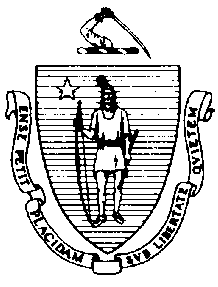 The Executive Office of Health and Human ServicesDepartment of Public HealthBureau of Environmental HealthCommunity Sanitation Program250 Washington Street, Boston, MA 02108-4619Phone: 617-624-5757 Fax: 617-624-5777TTY: 617-624-5286May 18, 2015James J. Saba, SuperintendentMCI Cedar Junction,  02071Re: Facility Inspection – MCI Cedar Junction, WalpoleDear Superintendent Saba:In accordance with M.G.L. c. 111, §§ 5, 20, and 21, as well as Massachusetts Department of Public Health (Department) Regulations 105 CMR 451.000: Minimum Health and Sanitation Standards and Inspection Procedures for Correctional Facilities; 105 CMR 480.000: Storage and Disposal of Infectious or Physically Dangerous Medical or Biological Waste (State Sanitary Code, Chapter VIII); 105 CMR 590.000: Minimum Sanitation Standards for Food Establishments (State Sanitary Code Chapter X); the 1999 Food Code; 105 CMR 520.000 Labeling; and 105 CMR 205.000 Minimum Standards Governing Medical Records and the Conduct of Physical Examinations in Correctional Facilities; I conducted an inspection of the MCI Cedar Junction on May 11, 12, and 13, 2015 accompanied by Richard Southern, EHSO. Violations noted during the inspection are listed below including 134 repeat violations:HEALTH AND SAFETY VIOLATIONS(* indicates conditions documented on previous inspection reports)P Tower105 CMR 451.353		Interior Maintenance: Chair damagedTower 1105 CMR 451.350*		Structural Maintenance: Ceiling damaged, leaks at spotlight105 CMR 451.353*	Interior Maintenance: Floor tiles damaged105 CMR 451.141	Screens: Screens damagedTower 2 105 CMR 451.353*	Interior Maintenance: Floor tiles damaged at entranceTower 3 105 CMR 451.353*	Interior Maintenance: Window sill damaged, paint peelingTower 4105 CMR 451.353*	Interior Maintenance: Floor tiles damaged105 CMR 451.350*	Structural Maintenance: Wall damaged behind doorFC 4-602.12(B)	Cleaning of Equipment and Utensils; Frequency: Interior of microwave oven dirty Tower 5105 CMR 451.350*	Structural Maintenance: Exterior tower door not rodent and weathertight105 CMR 451.353*	Interior Maintenance: Wall paint peeling105 CMR 451.353*	Interior Maintenance: Floor tiles damaged105 CMR 451.350	Structural Maintenance: Landing on exterior stairway damaged105 CMR 451.353	Interior Maintenance: Wall damaged near doorTower 6105 CMR 451.350*	Structural Maintenance: Wall damaged, corner above toilet105 CMR 451.353*	Interior Maintenance: Floor tiles damaged105 CMR 451.350*	Structural Maintenance: Ceiling damaged above stairs105 CMR 451.141	Screens: Screens damagedTower 7 105 CMR 451.353*	Interior Maintenance: Floor tiles damaged105 CMR 451.350*	Structural Maintenance: Door frame cracked105 CMR 451.350*	Structural Maintenance: Ceiling damaged in stairwayTower 8105 CMR 451.126*	Hot Water: Hot water temperature recorded at 790F105 CMR 451.353	Interior Maintenance: Cabinet door damaged below hand sink104 CMR 451.353	Interior Maintenance: Cabinet floor damaged inside cabinet under hand sinkGARAGEBreak Room	No Violations NotedBathroom105 CMR 451.123		Maintenance: Debris on floorVEHICLE TRAP				No Violations Noted				No Violations NotedBathroom				No Violations NotedOUTER CONTROLFC 4-602.12(A)	Cleaning of Equipment and Utensils, Objective: Food contact surface dirty, toaster oven interior dirtyFC 4-602.12(A)	Cleaning of Equipment and Utensils, Objective: Food contact surface dirty, toaster interior dirtyBathroom (inside control)	No Violations NotedVending Area	No Violations NotedFemale Visitor Bathroom   105 CMR 451.126	Hot Water: Hot water temperature recorded at 710FMale Visitor Bathroom   105 CMR 451.126	Hot Water: Hot water temperature recorded at 710F105 CMR 451.123	Maintenance: Paint peeling behind sinkHandicapped Bathroom   105 CMR 451.126	Hot Water: Hot water temperature recorded at 710FUtility Closet	No Violations NotedFemale Staff Bathroom105 CMR 451.126	Hot Water: Hot water temperature recorded at 710FSuperintendent’s Investigators Office/Paralegal	No Violations NotedParole OfficeFC 4-601.11(c)	*		Cleaning of Equipment and Utensils, Objective: Non-food contact surface dirty,						refrigerator interior dirtyTreasurer’s Office	No Violations NotedMale Locker Room   105 CMR 451.353	Interior Maintenance: Ceiling paint peeling Lower Locker Room	No Violations NotedFemale Locker Room   	No Violations NotedFemale Staff Bathroom   				No Violations NotedVISITING ROOM Non-Contact Visits	No Violations NotedMale Bathroom   105 CMR 451.123	Maintenance: Urinal interior damaged105 CMR 451.126	Hot Water: Hot water temperature recorded at 990F105 CMR 451.130	Plumbing: Plumbing not maintained in good repair, hand sink drain pipe leaking105 CMR 451.130	Plumbing: Plumbing not maintained in good repair, hand sink not draining adequately Female Bathroom  	No Violations NotedContact Visits	No Violations NotedBathroom	No Violations NotedRecords RoomFC 4-602.12(A)	Cleaning of Equipment and Utensils, Objective: Food contact surface dirty, toaster oven interior dirtyStaff Bathroom	No Violations NotedINNER PERIMETER SECURITY (IPS)Break Area				No Violations NotedBathroom				No Violations NotedINNER CONTROL Control Room				No Violations NotedBathroom105 CMR 451.123		Maintenance: Ceiling vent dirtySally Port	No Violations Noted10 BLOCK 105 CMR 451.320*	Cell Size: Inadequate floor space in all cells2nd FloorBathroom   	No Violations NotedLeft SideHallway	No Violations NotedShower	No Violations NotedSlop Sink	No Violations NotedCells	No Violations NotedMedical Room	No Violations NotedVisiting Area - Visitors	No Violations NotedVisiting Area – Inmates 105 CMR 451.350*	Structural Maintenance: Ceiling left unfinishedLaw Library 	No Violations NotedStorage	No Violations NotedMop Room   	No Violations NotedRight SideShower	No Violations NotedMop Closet	No Violations NotedStorage	No Violations NotedCells	No Violations Noted1st FloorBathroom   	Unable to Inspect - OccupiedBreak RoomFC 4-602.12(A)	Cleaning of Equipment and Utensils, Objective: Food contact surface dirty, toaster oven interior dirtyOffice	No Violations NotedVisitor’s Room	No Violations NotedLeft SideShower	No Violations NotedOfficer’s Office 	No Violations NotedStorage	No Violations NotedMop Sink 	No Violations NotedCells	No Violations NotedRight SideShower	No Violations NotedMop Sink	No Violations NotedStorage 	No Violations NotedCells	No Violations NotedA1 BLOCK 3rd FloorSlop Sink 105 CMR 451.353	Interior Maintenance: Slop sink basin damagedCells	No Violations NotedShowers105 CMR 451.123*	Maintenance: Floor paint peeling2nd FloorSlop Sink 105 CMR 451.353*	Interior Maintenance: Light shield missingCells	No Violations NotedShowers105 CMR 451.123*	Maintenance: Floor damaged105 CMR 451.123*	Maintenance: Ceiling vent dusty1st FloorDay Room  	No Violations notedSlop Sink	No Violations notedCells	No Violations NotedShowers105 CMR 451.123*	Maintenance: Floor paint peelingMop Closet105 CMR 451.353*	Interior Maintenance: Wall vent dustyA2 BLOCK 3rd FloorCells	No Violations NotedShowers105 CMR 451.123*	Maintenance: Floor paint peeling	Slop Sink	No Violations Noted2nd FloorCells  	No Violations NotedShowers105 CMR 451.123*	Maintenance: Floor damaged, paint peelingSlop Sink105 CMR 451.353	Interior Maintenance: Slop sink drain cover missing1st FloorDay Room   FC 4-602.12(A)	Cleaning of Equipment and Utensils, Objective: Food contact surface dirty, toaster interior dirtyFC 6-501.111(B)	Maintenance and Operations; Pest Control: Flies observed in microwave areaCells 	No Violations NotedShowers105 CMR 451.123*	Maintenance: Floor paint peeling105 CMR 451.123*	Maintenance: Shower curtain dirtyMop Closet	No Violations NotedSlop Sink105 CMR 451.353	Interior Maintenance: Wall paint peelingA3 BLOCK 3rd Floor  Cells	No Violations NotedShowers105 CMR 451.123*	Maintenance: Floor paint peelingSlop Sink105 CMR 451.353	Interior Maintenance: Light shield missing2nd FloorCells  	No Violations NotedShowers105 CMR 451.123*	Maintenance: Shower curtain dirtySlop Sink105 CMR 451.353	Interior Maintenance: Wall paint peeling1st FloorDay Room   	No Violations NotedCells 105 CMR 451.353	Interior Maintenance: Floor damaged outside cell # 24Showers105 CMR 451.123*	Maintenance: Floor paint peelingMop Closet	No Violations NotedSlop Sink105 CMR 451.353		Interior Maintenance: Debris in sinkFOOD SERVICEDining Area105 CMR 451.353*	Interior Maintenance: Ceiling paint peelingStaff Kitchen	No Violations NotedStaff Dining Room	No Violations NotedInmate Bathroom   	No Violations NotedDry Storage, Non-Food	No Violations NotedServing Area	No Violations NotedOven and Kettle Area	No Violations NotedPrep Area	No Violations NotedCooler # 4	No Violations NotedDishwashing Area	No Violations NotedDishwasher Machine Area	No Violations NotedBakery 	No Violations NotedDiet Cooler	No Violations NotedDiet Freezer	No violations NotedStaff Office105 CMR 451.344*	Illumination in Habitable Areas: Inadequate lighting, no light fixture in officePaper Room	No Violations NotedDry Storage	No Violations NotedTool Crib	No Violations NotedBack Room Walk-In Refrigerator, Box 1	Unable to Inspect – Under ConstructionWalk-In Freezer, Box 2FC 6-501.12(A)*	Maintenance and Operation; Cleaning: Facility not cleaned properly, ice build-upWalk-In Freezer, Box 3FC 6-501.12(A)*	Maintenance and Operation; Cleaning: Facility not cleaned properly, ice build-upChemical Room  	No Violations NotedLoading DockFC 6-202.15(A)(2)*	Design, Construction, and Installation; Functionality: Outer door not weather and 	vermin tightExterior	No Violations NotedOffice	No Violations NotedFire Hose Room  	No Violations NotedStaff Bathroom105 CMR 451.123*	Maintenance: Sink basin damagedStore HouseCompressor Room	No Violations NotedWalk-In FreezerFC 6-501.12(A)*	Maintenance and Operation; Cleaning: Facility not properly cleaned, ice build-up on wallsWalk-In Refrigerator	No Violations NotedOffice # 1	No Violations NotedOffice # 2	No Violations NotedCHEMICAL ROOM 	No Violations NotedMAINTENANCEMale Bathroom	No Violations NotedFemale Bathroom	No Violations NotedBreak Room	No Violations NotedOffice Break Room				No Violations NotedINDUSTRIESOffice	No Violations NotedLaundry 	No Violations NotedStaff Bathroom   105 CMR 451.126*	Hot Water: Hot water temperature 1350FInmate Bathroom   	No Violations NotedStore House	No Violations NotedBathroom  105 CMR 451.126	Water Supply: No hot water supplied to handwash sink Office	No Violations NotedPlate ShopBreak Room   				No Violations NotedInmate Bathroom   105 CMR 451.123		Maintenance: Toilet # 2 out-of-orderStaff Bathroom  	No Violations NotedSchool105 CMR 451.350*	Structural Maintenance: Door not rodent and weathertightInmate Bathroom	No Violations NotedStaff Bathroom  105 CMR 451.141	Screens: Screen missing on windowHallway	No Violations NotedOffice	No Violations NotedCopy Room  	No Violations NotedHSUOffice # 6	Unable to Inspect - OccupiedOfficer’s Station	No Violations NotedInmate Bathroom   	No Violations NotedTriage # 3	No Violations NotedMedical Room  	No Violations NotedAdministration Area	No Violations NotedJanitor’s Closet105 CMR 451.353	Interior Maintenance: Wet mop stored in bucketDentist # 2	No Violations NotedMedical Office # 4	No Violations NotedChemical Lab Office # 5	No Violations NotedMental Health Office # 7	No Violations NotedSupply Closet	No Violations NotedDark Room  	No Violations NotedBreak Room  	No Violations NotedBathroom  	No Violations NotedX-Ray and Optometry	No Violations NotedCell BlockStaff Area	No Violations NotedShower105 CMR 451.123	Maintenance: Shower curtain dirtyCells				No Violations NotedNEW MAN SECTION Cells105 CMR 451.353	Interior Maintenance: Wall paint peeling in cell BSupply Closet	No Violations NotedMedical Room  	No Violations Noted	Handwash Sink 	No Violations NotedClothing/Break Room  105 CMR 451.353*	Interior Maintenance: Dryer not vented to the exterior105 CMR 451.353	Interior Maintenance: Debris behind dryerChanging Area	No Violations NotedPROPERTYFC 4-602.12(A)	Cleaning of Equipment and Utensils, Objective: Food contact surface dirty, toaster oven interior dirtyMale Bathroom  105 CMR 451.123*	Maintenance: Floor paint peelingFemale Bathroom  105 CMR 451.123	Maintenance: Floor paint peelingOffice	No Violations NotedBed Roll Room				Unable to Inspect - LockedSupply Closet	No Violations NotedProperty Storage105 CMR 451.353*	Interior Maintenance: Floor paint peelingUNIT MANAGEMENT Unit Team Offices	No Violations NotedSupply Closet	No Violations NotedProgramsRe-entry Office	No Violations NotedAdministrative Assistant Office	No Violations NotedBreak Room	No Violations NotedMale Bathroom   	Unable to Inspect – OccupiedFemale Bathroom   105 CMR 451.123*	Maintenance: Wall damaged behind sinkOperations OfficeBreak Room	No Violations NotedBathroom	No Violations NotedDOS OFFICE	No Violations NotedBathroom   	No Violations NotedAUDITORIUM 105 CMR 451.353*	Interior Maintenance: Ceiling tiles missing105 CMR 451.353*	Interior Maintenance: Ceiling tiles damaged105 CMR 451.353*	Interior Maintenance: Some ceiling tiles water stained105 CMR 451.350*	Structural Maintenance: Ceiling damaged above stage105 CMR 451.353*	Interior Maintenance: Stage floor paint peelingBackroom # 1	No Violations NotedBackroom # 2	No Violations NotedBathroom  				No Violations NotedGYMWeight Room	No Violations NotedBathroom  	No Violations NotedSlop Sink	No Violations NotedChemical Storage	No Violations NotedLower Gym				No Violations NotedBARBER SHOP				No Violations NotedEAST WINGMale Bathroom105 CMR 451.123	Maintenance: Debris on floorFemale Bathroom	No Violations NotedSlop Sink Room	No Violations NotedChemical Storage	No Violations NotedD BoardBreak Room	No Violations NotedEHSO Office	No Violations NotedGrievance Office	No Violations NotedMental Health Offices	No Violations NotedGalleryBathroom	No Violations NotedCleaning Storage Area	No Violations NotedBreak Area	No Violations NotedCHAPEL105 CMR 451.353*	Interior Maintenance: AC units not installed properly, fumes and heat not vented to outsideLIBRARY Librarian’s Office105 CMR 451.353*	Interior Maintenance: Floor paint peelingOffice # 2	No Violations NotedBathroom  	No Violations NotedMop Closet	No Violations NotedLibrary	No Violations Noted1 BLOCK   105 CMR 451.350*	Structural Maintenance: Ceiling missing interior glass sections105 CMR 451.320*	Cell Size: Inadequate floor space in all cells3rd FloorShower105 CMR 451.123*	Maintenance: Floor dirty105 CMR 451.123	Maintenance: Wall dirty105 CMR 451.123	Maintenance: Shower curtain damaged105 CMR 451.123	Maintenance: Shower curtain dirtySlop Sink105 CMR 451.353                      Interior Maintenance: Light shield missingCells105 CMR 451.103	Mattresses: Mattress damaged in cell # 412nd FloorShower105 CMR 451.123	Maintenance: Shower curtain dirty105 CMR 451.123	Maintenance: Wall dirty105 CMR 451.123	Maintenance: Soap scum on floorSlop Sink 105 CMR 451.353*	Interior Maintenance: Sink basin dirtyCells105 CMR 451.103	Mattresses: Mattress damaged in cell # 201st FloorShower105 CMR 451.123*	Maintenance: Shower curtain dirtyStorage Area	No Violations NotedSlop Sink 	No Violations NotedCells	No Violations Noted2 BLOCK   105 CMR 451.350*	Structural Maintenance: Ceiling missing interior glass sections105 CMR 451.320*	Cell Size: Inadequate floor space in all cells3rd FloorShower105 CMR 451.123	Maintenance: Debris on floor105 CMR 451.123	Maintenance: Shower curtain dirty105 CMR 451.123	Maintenance: Wall dirtySlop Sink105 CMR 451.353	Interior Maintenance: Debris in sinkCells	No Violations Noted2nd FloorShower105 CMR 451.123*	Maintenance: Shower curtain dirty105 CMR 451.123*	Maintenance: Ceiling dirty105 CMR 451.123	Maintenance: Soap scum on floor105 CMR 451.123	Maintenance: Debris on floor105 CMR 451.123	Maintenance: Paint peeling on pipe above shower headSlop Sink 105 CMR 451.353	Interior Maintenance: Debris in sinkCells	No Violations Noted1st FloorShower105 CMR 451.123*	Maintenance: Shower curtain dirty105 CMR 451.123*	Maintenance: Ceiling dirty105 CMR 451.123	Maintenance: Soap scum on floor105 CMR 451.123	Maintenance: Wall dirtyStorage Area105 CMR 451.353	Interior Maintenance: Wet mop stored in bucketSlop Sink 105 CMR 451.353	Interior Maintenance: Slop sink basin dirtyCells  	No Violations Noted3 BLOCK105 CMR 451.350*	Structural Maintenance: Ceiling missing interior glass sections105 CMR 451.320*	Cell Size: Inadequate floor space in all cells3rd FloorShower105 CMR 451.123*	Maintenance: Walls dirty105 CMR 451.123	Maintenance: Debris on floor105 CMR 451.123	Maintenance: Shower curtain dirtySlop Sink105 CMR 451.353	Interior Maintenance: Debris in sinkCells	No Violations Noted2nd FloorShower105 CMR 451.123	Maintenance: Wall dirty105 CMR 451.123	Maintenance: Shower curtain dirty105 CMR 451.123	Maintenance: Floor paint peeling105 CMR 451.123	Maintenance: Floor dirtySlop Sink 	No Violations NotedCells	No Violations NotedStorage	No Violations Noted1st FloorShower105 CMR 451.123	Maintenance: Shower curtain dirtySlop Sink 	No Violations NotedCells	No Violations Noted4 BLOCK   105 CMR 451.350*	Structural Maintenance: Ceiling missing interior glass sections105 CMR 451.320*	Cell Size: Inadequate floor space in all cells3rd FloorShower105 CMR 451.123	Maintenance: Shower curtain dirty105 CMR 451.123	Maintenance: Wall dirty105 CMR 451.123	Maintenance: Debris on floorSlop Sink105 CMR 451.353	Interior Maintenance: Debris in sink105 CMR 451.353	Interior Maintenance: Light shield missingCells105 CMR 451.103	Mattresses: Mattress damaged in cell # 342nd FloorShower105 CMR 451.123	Maintenance: Shower curtain dirty105 CMR 451.123	Maintenance: Floor dirty105 CMR 451.123	Maintenance: Wall dirty105 CMR 451.123	Maintenance: Paint peeling on pipe above shower headSlop Sink 105 CMR 451.353	Interior Maintenance: Debris in sinkCells	No Violations NotedStorage	No Violations Noted1st FloorShower105 CMR 451.123	Maintenance: Wall dirtyStorage Area105 CMR 451.353	Interior Maintenance: Light shield missingSlop Sink 105 CMR 451.353	Interior Maintenance: Noxious odor presentCells				No Violations Noted5 BLOCK 105 CMR 451.350*	Structural Maintenance: Ceiling missing interior glass sections105 CMR 451.320*	Cell Size: Inadequate floor space in all cells3rd FloorShower105 CMR 451.123*	Maintenance: Debris on floor105 CMR 451.123*	Maintenance: Shower curtain dirty105 CMR 451.123	Maintenance: Soap scum on floorSlop Sink105 CMR 451.353	Interior Maintenance: Slop sink basin dirty105 CMR 451.353	Interior Maintenance: Light shield missingCells	No Violations Noted2nd FloorShower105 CMR 451.123*	Maintenance: Shower curtain dirty105 CMR 451.123	Maintenance: Soap scum on floorSlop Sink 105 CMR 451.353	Interior Maintenance: Sink basin dirtyCells105 CMR 451.103	Mattresses: Mattress damaged in cell # 28Storage	No Violations Noted1st FloorShower105 CMR 451.123*	Maintenance: Door frame paint peeling105 CMR 451.123	Maintenance: Shower curtain dirty105 CMR 451.123	Maintenance: Soap scum on floorStorage Area105 CMR 451.353	Interior Maintenance: Noxious odor presentSlop Sink 	No Violations NotedCells				No Violations Noted6 BLOCK105 CMR 451.350*	Structural Maintenance: Ceiling missing interior glass sections105 CMR 451.320*	Cell Size: Inadequate floor space in all cells3rd FloorShower105 CMR 451.123*	Maintenance: Floor paint peeling 105 CMR 451.123*	Maintenance: Shower curtain dirtySlop Sink105 CMR 451.353	Interior Maintenance: Light shield missingCells	No Violations Noted2nd FloorShower105 CMR 451.123*	Maintenance: Shower curtain dirtySlop Sink 	No Violations NotedStorage	No Violations NotedCells	No Violations Noted1st FloorShower105 CMR 451.123*	Maintenance: Floor paint peeling105 CMR 451.123*	Maintenance: Shower curtain dirty105 CMR 451.123	Maintenance: Floor dirtyStorage Area	No Violations NotedSlop Sink 105 CMR 451.353*	Interior Maintenance: Sink basin dirtyCells105 CMR 451.103		Mattresses: Mattress damaged in cell # 2 and 147 BLOCK105 CMR 451.350*	Structural Maintenance: Ceiling missing interior glass sections105 CMR 451.320*	Cell Size: Inadequate floor space in all cells3rd FloorShower105 CMR 451.123*	Maintenance: Walls dirty105 CMR 451.123	Maintenance: Shower curtain dirtySlop Sink105 CMR 451.353	Interior Maintenance: Light shield missingCells	Unable to Inspect – Not in Use2nd FloorShower105 CMR 451.123*	Maintenance: Shower curtain dirty105 CMR 451.123	Maintenance: Wall dirty105 CMR 451.123	Maintenance: Floor dirtySlop Sink 105 CMR 451.353*	Interior Maintenance: Ceiling dirty105 CMR 451.353*	Interior Maintenance: Sink dirty105 CMR 451.353	Interior Maintenance: Light shield missingCells	Unable to Inspect – Not in UseStorage	No Violations Noted1st FloorShower105 CMR 451.123*	Maintenance: Floor paint peeling105 CMR 451.123*	Maintenance: Walls dirty105 CMR 451.123*	Maintenance: Shower curtain dirty105 CMR 451.123*	Maintenance: Standing water on floor outside of showerStorage Area	No Violations NotedSlop Sink 105 CMR 451.353	Interior Maintenance: Light shield missingCells105 CMR 451.353	Interior Maintenance: Wall paint peeling in cell # 68 BLOCK105 CMR 451.350*	Structural Maintenance: Ceiling missing interior glass sections105 CMR 451.320*	Cell Size: Inadequate floor space in all cells3rd FloorShower105 CMR 451.123*	Maintenance: Soap scum on walls in shower105 CMR 451.123*	Maintenance: Walls dirty 105 CMR 451.123*	Maintenance: Shower curtain dirty105 CMR 451.123	Maintenance: Debris on floorSlop Sink105 CMR 451.353	Interior Maintenance: Light shield missing105 CMR 451.353	Interior Maintenance: Debris in sinkCells	No Violations Noted2nd FloorShower105 CMR 451.123*	Maintenance: Soap scum on walls in shower105 CMR 451.123*	Maintenance: Shower curtain dirtySlop Sink 105 CMR 451.353	Interior Maintenance: Light shield missingCells	No Violations Noted1st FloorShower105 CMR 451.123*	Maintenance: Floor paint peeling105 CMR 451.123*	Maintenance: Shower curtain dirty105 CMR 451.123	Maintenance: Wall dirtyStorage Area	No Violations NotedSlop Sink 105 CMR 451.353	Interior Maintenance: Wet mop stored in bucketCells	No Violations Noted9 BLOCK – BMUStaff AreaFC 4-601.11(c)	*		Cleaning of Equipment and Utensils, Objective: Non-food contact surface dirty,						freezer interior dirtyBathroom  105 CMR 451.123	Maintenance: Debris in sinkOffice Area	No Violations NotedRight SideShower 	No Violations NotedSlop Sink Room   105 CMR 451.353*	Interior Maintenance: Ceiling vent dustyStorage	No Violations NotedCells	No Violations NotedGroup Room  	No Violations NotedGame Room  105 CMR 451.353*	Interior Maintenance: Ceiling paint peeling105 CMR 451.350*	Structural Maintenance: Door not rodent and weathertightOne-on-One Room	No Violations NotedBathroom (back) 	No Violations NotedExit Door105 CMR 451.350*	Structural Maintenance: Door not rodent and weathertightMental Health Office 	No Violations NotedBathroom (in office)	No Violations NotedLeft Side Cells 	No Violations NotedStorage 	No Violations NotedMop Closet	No Violations NotedShower 	No Violations Noted2nd FloorRight Side 	Unable to Inspect – Not in UseLeft SideShower	No Violations NotedStorage	No Violations NotedSlop Sink	No Violations NotedCells 	No Violations NotedVisits 	No Violations NotedORIENTATION	Control 105 CMR 451.353*	Interior Maintenance: Floor tile damagedBathroom  	No Violations Noted1st FloorCommon Area105 CMR 451.353	Interior Maintenance: Ceiling tiles missing105 CMR 451.353	Interior Maintenance: Ceiling tiles water damagedMop Room  105 CMR 451.350*	Structural Maintenance: Window damaged105 CMR 451.353*	Interior Maintenance: Floor paint peeling105 CMR 451.353	Interior Maintenance: Sink basin damaged105 CMR 451.353	Interior Maintenance: Light shield missingShowers105 CMR 451.123	Maintenance: Shower curtain dirty in shower # 1105 CMR 451.123	Maintenance: Soap scum on walls in shower # 1, 2, and 3105 CMR 451.123	Maintenance: Wall vent dusty105 CMR 451.350	Structural Maintenance: Ceiling damaged outside showers105 CMR 451.350	Structural Maintenance: Window damaged near showersCells 105 CMR 451.353	Interior Maintenance: Ceiling paint peeling in cell # 118105 CMR 451.353	Interior Maintenance: Walls dirty in cell # 118105 CMR 451.103	Mattresses: Mattress damaged in cell # 1082nd FloorHallway	No Violations NotedMop Room  	No Violations NotedShowers105 CMR 451.123*	Maintenance: Ceiling damaged, paint peeling105 CMR 451.123*	Maintenance: Soap scum on walls in shower # 1 and 3105 CMR 451.123*	Maintenance: Shower curtain dirty in shower # 1-4105 CMR 451.350*	Structural Maintenance: Roof actively leaking 105 CMR 451.123	Maintenance: Floor paint peeling105 CMR 451.123	Maintenance: Debris on floor105 CMR 451.353	Interior Maintenance: Water leaked from ceiling flowing into cell # 225Cells105 CMR 451.353		Interior Maintenance: Standing water in cell # 225DDUOuter Control	No Violations NotedBathroom (inside control room) 105 CMR 451.123*	Maintenance: Ceiling vent dustyTool Closet (inside control room)	No Violations NotedLoading Dock Area		Unable to Inspect Outside Loading Dock Area – Under Construction105 CMR 451.350*	Structural Maintenance: Exterior door not rodent and weathertightChemical Closet	No Violations NotedStorage Closet	No Violations NotedTool Closet	No Violations NotedVisitsFemale Bathroom   105 CMR 451.123	Maintenance: Ceiling vent dustyMale Bathroom   105 CMR 451.123	Maintenance: Ceiling vent dustyStaff CorridorMale Staff Bathroom   	No Violations NotedFemale Staff Bathroom   	No Violations NotedJanitor’s Closet	No Violations NotedEmergency Response Room   	Unable to Inspect – LockedMuster Room	No Violations NotedInmate HallwayStrip Cell	No Violations NotedBarbershop	No Violations NotedBreak Room   	No Violations NotedAdministration AreaFemale Bathroom   	No Violations NotedMale Bathroom   	No Violations NotedConference Room   	No Violations NotedOperations Office	No Violations NotedDirector’s Office	No Violations NotedTox Closet	No Violations NotedVending Machine Area	No Violations NotedMattress Storage	No Violations NotedProperty Storage	No Violations NotedInner ControlBathroom105 CMR 451.123*		Maintenance: Wall vent dustyC2	Cells	No Violations NotedJanitor’s Closet105 CMR 451.353*	Interior Maintenance: Ceiling vent dustyShowers105 CMR 451.123*	Maintenance: Soap scum on walls in shower # 1C1Cells	No Violations NotedJanitor’s Closet105 CMR 451.353*	Interior Maintenance: Ceiling vent dustyShowers105 CMR 451.123	Maintenance: Soap scum on walls in shower # 2B2Cells	No Violations NotedJanitor’s Closet				Unable to Inspect – Door would not openShowers105 CMR 451.123	Maintenance: Soap scum on walls in shower # 1B1Cells	No Violations NotedJanitor’s Closet	No Violations NotedShowers105 CMR 451.123*	Maintenance: Soap scum on floor in shower # 1 and 2105 CMR 451.123*	Maintenance: Floor paint peeling in shower # 2105 CMR 451.123	Maintenance: Floor paint peeling in shower # 1A2Cells	No Violations NotedJanitor’s Closet105 CMR 451.353*	Interior Maintenance: Ceiling vent dustyShowers105 CMR 451.123	Maintenance: Soap scum on floor in shower # 1 and 2A1Cells	No Violations NotedJanitor’s Closet	No Violations NotedShowers105 CMR 451.123	Maintenance: Soap scum on floor in shower # 1 and 2C4Cells	No Violations NotedJanitor’s Closet	Unable to Inspect – Door would not openShowers105 CMR 451.123	Maintenance: Floor dirty in shower # 1 and 2C3Cells	No Violations NotedJanitor’s Closet	No Violations NotedShowers105 CMR 451.123	Maintenance: Standing water in shower # 2105 CMR 451.123	Maintenance: Floor dirty in shower # 1 and 2B4Cells	No Violations NotedJanitor’s Closet	No Violations NotedShowers105 CMR 451.123*	Maintenance: Standing water in shower # 1105 CMR 451.123	Maintenance: Floor dirty in shower # 1 and 2B3Cells	No Violations NotedJanitor’s Closet	No Violations NotedShowers105 CMR 451.123	Maintenance: Floor dirty in shower # 1 and 2A4Cells	No Violations NotedJanitor’s Closet	No Violations NotedShowers105 CMR 451.123*	Maintenance: Standing water outside of showers105 CMR 451.123	Maintenance: Floor dirty in shower # 1 and 2A3Cells	No Violations NotedJanitor’s Closet	Unable to Inspect – Door would not openShowers105 CMR 451.123*	Maintenance: Soap scum on floor in shower # 1 and 2Triage	No Violations NotedNurse’s Station	No Violations NotedDentist	No Violations NotedMedical Room	No Violations NotedD-WingCells105 CMR 451.341*	Natural Light in Cell: Natural light not visible from cellsShower105 CMR 451.123*	Maintenance: Standing water on shower floorObservations and Recommendations The inmate population was 776 at the time of inspection.All staff and workers are required to wear appropriate hair restraints while working in the food service area.  Areas include the serving line, cooking, storage, cleaning, and other areas within the designated food service area.The policy regarding the medical waste log should to be updated to reflect the movement of medical waste from the DDU building to the designated central medical waste holding area, as discussed during the inspection and close-out meeting.Ceiling actively leaking outside showers on the 2nd floor of the Orientation section of the facility.This facility does not comply with the Department’s Regulations cited above. In accordance with 105 CMR 451.404, please submit a plan of correction within 10 working days of receipt of this notice, indicating the specific corrective steps to be taken, a timetable for such steps, and the date by which correction will be achieved. The plan should be signed by the Superintendent or Administrator and submitted to my attention, at the address listed above.To review the specific regulatory requirements please visit our website at www.mass.gov/dph/dcs and click on "Correctional Facilities" (available in both PDF and RTF formats).To review the Food Establishment regulations please visit the Food Protection website at www.mass.gov/dph/fpp and click on “Food Protection Regulations”. Then under “Retail” click “105 CMR 590.000 - State Sanitary Code Chapter X – Minimum Sanitation Standards for Food Establishments” and “1999 Food Code”.To review the Labeling regulations please visit the Food Protection website at www.mass.gov/dph/fpp and click on “Food Protection Regulations”. Then under “General Food Regulations” click “105 CMR 520.000: Labeling.” This inspection report is signed and certified under the pains and penalties of perjury.									Sincerely,									Jonathan Brown 									Environmental Health Inspector, CSP, BEHcc:	Suzanne K. Condon, Associate Commissioner, Director, BEH	Steven Hughes, Director, CSP, BEHJay Youmans, Director of Government AffairsMarylou Sudders, Secretary, Executive Office of Health and Human Services Carol Higgins O’Brien, Commissioner, DOCRichard Souther, EHSORobin L. Chappell, MS, RS, Health Director, Walpole Board of Health 	Clerk, Massachusetts House of Representatives	Clerk, Massachusetts Senate	Daniel Bennett, Secretary, EOPSCHARLES D. BAKERGovernorKARYN E. POLITOLieutenant Governor  